Lista indici de referinta calculati si publicatide Bursa Romana de Marfuri SA PreambulBRM calculeaza si publica o serie de indici de referinta pentru pretul gazelor naturale tranzactionate pe platformele proprii ca rezultat al tranzactiilor incheiate.  Indicii au denumirea “ROGAS” plus o terminatie, in functie de tipul de segmentul de piata pentru care se calculeaza. Toti indicii calculati de catre BRM sunt proprietatea intelectuala a societatii  prin inregistrarea marcilor din familia ROGAS la OSIM (Oficiu de Stat pentru Inventii si Marci) .Sursa datelor o constituie tranzactiile incheiate pe platformele BRM dedicate pietelor de gaze naturale.Denumirea indicilor si semnificatia:ROGAS_DA : este indicele de pret calculat pentru tranzactiile incheiate pentru o zi gaziera de livrare a gazului natural si anume pentru ziua urmatoare. 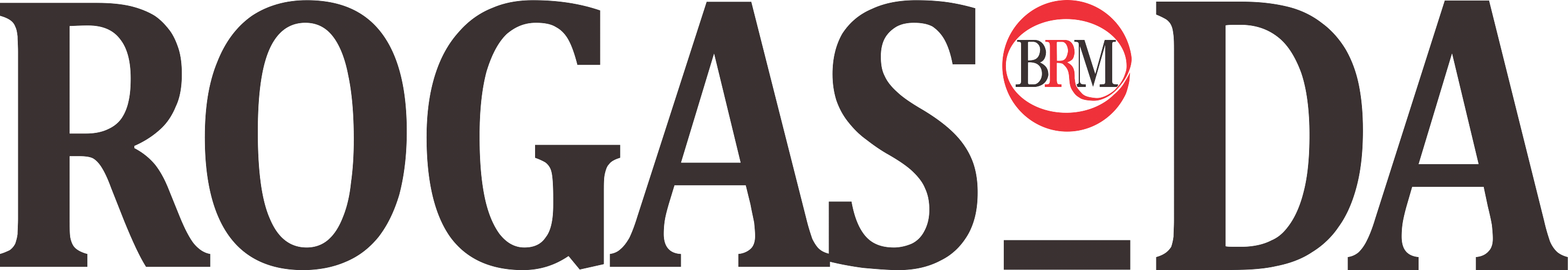 ROGAS_WD: este indicele de pret calculat pentru tranzactiile incheiate pentru o zi gaziera de livrare a gazului natural si anume pentru ziua curenta.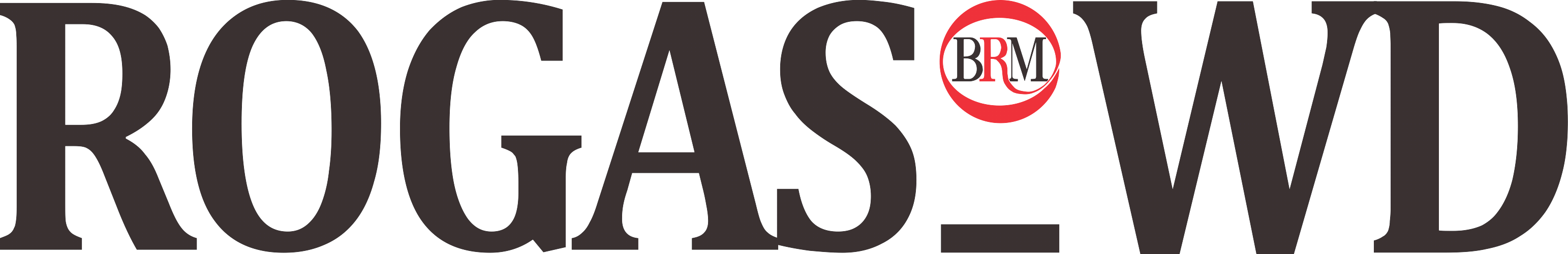 ROGAS_FW: este indicele de pret calculat tranzactiile incheiate pe pietele la termen pentru o pe produse ce au perioada de livrare exact perioda de livrare urmarita . Indicele se calculeaza ANTERIOR inceperii perioadei de livrare urmarite prin indice.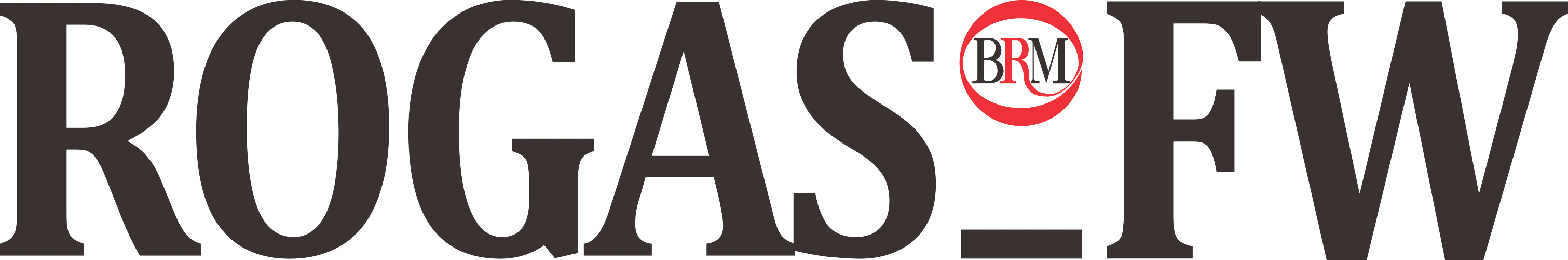 ROGAS_ALL: este indicele de pret calculat pentru toate tranzactiile incheiate pentru o anumita perioda de livrare. Tranzactiile luate in calcul proven atat de pe pietele spot cat de pe pietele la termen. Indicele se calculeaza ULTERIOR incheierii perioadei de livrare urmarite prin indice.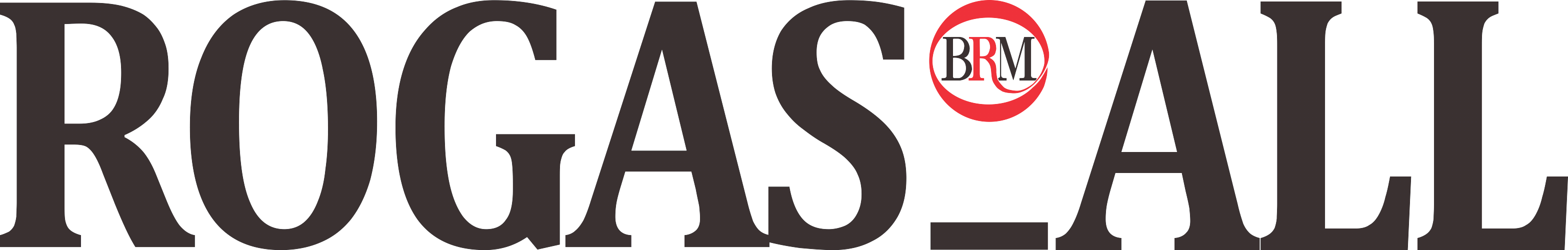 Principii generale privind determinarea indicelui:Indicii sunt calculati ca medii ponderate a tranzactiilor aferente unei perioade de livrare, perioda de livrare care face obiectul tranzactiei/tranzactiilor respective. Formula generala de calcul este:ROGAS “_ …” = Suma (Vi*Pi)/Suma ViUnde:ROGAS reprezinta familia de indici calculate de BRM“_..” reprezinta terminatia indicelui cu indicatii privitoare la tipul de perioda de livrare.Vi = Volum tranzactie “i”exprimat in MWh Pi = Pret tranzactie “i”exprimat in Ron, Euro sau Dolar American. Conversia in valute (Euro sau USD) se face la cursul oficial al BNR publicat pentru ziua tranzactiei.Frecventa de calculare a indicilor si publicarea acestoraIndicii se calculeaza la nivel fiecarei zile de tranzactionare si se publica de catre BRM pe website-ul propriu.Indicii se calculeaza in fiecare zi pe baza preturilor din ziua curenta de tranzactionare.In cazul in care in ziua curenta de tranzactionare nu se realizeaza tranzactii atunci valoarea indicelui din ziua respectiva este egala cu valoarea indicelui din ultima zi de tranzactionare in care au existat tranzactii.Preluarea valorilor indicilor se poate face strict cu acordul expres al societatii, cu exceptia cazurilor prevazute de legislatia nationala.Metodologia specifica de calcul pentru indicele ROGAS_DAModelul de calcul este descris pentru o zi oarecare de tranzactionare denumita ziua gaziera T.Livrarea fizica a gazului natural, ce constituie obiect al unei tranzactii incheiate in ziua gaziera T pe platforma BRM trebuie efectuata in ziua T+1, ziua gaziera imediat urmatoare, conform legislatiei aplicabile in vigoare.Zilele gaziere T si T+1 sunt zile calendaristice consecutive, tranzactionarea fiind realizata in sesiuni de tranzactionare zilnice pe piata produselor pe termen a BRM.ROGAS_DA ZZ/LL/AAAA= ,Unde:“ROGAS_DA” reprezinta identificatorul segmentului de piata pentru ziua gaziera de livrare urmatoare“ZZ/LL/AAAA” reprezinta ziua gaziera de livrare (T+1)“Pi” reprezinta pretul aferent unei tranzactii unice “Ci” reprezinta cantitatea exprimata in numar de MWh, aferenta tranzactiei unice “n” reprezinta numarul total de tranzactii incheiata pe segmentul de piata pentru ziua gaziera de livrare urmatoare“i” identifica tranzactia inregistrata in sistemul de tranzactionare al BRM pentru segmentul de piata pentru ziua urmatoare“DA” – acronim de la ziua urmatoare  (in engleza: Day Ahead)Metodologia specifica de calcul pentru indicele ROGAS_WDModelul de calcul este descris pentru o zi oarecare de tranzactionare denumita ziua gaziera T.Livrarea fizica a gazului natural, ce constituie obiect al unei tranzactii incheiate in ziua gaziera T pe platforma BRM trebuie efectuata tot in ziua T, aceeasi zi gaziera conform legislatiei aplicabile in vigoare.Ziua T este identificata in cadrul indicelui prin marca temporala pe coordonatele de tip zi, luna si an.ROGAS_WD ZZ/LL/AAAA= ,Unde:“ROGAS_WD” reprezinta identificatorul segmentului de piata pentru ziua gaziera de livrare curenta“ZZ/LL/AAAA” reprezinta ziua gaziera de livrare (T) “Pi” reprezinta pretul aferent unei tranzactii “Ci” reprezinta cantitatea exprimata in numar de MWh, aferenta tranzactiei “n” reprezinta numarul total de tranzactii incheiate pe segmentul de piata pentru ziua gaziera de livrare curenta“i” identifica tranzactia inregistrata in sistemul de tranzactionare al BRM pentru segmentul de piata pentru ziua curenta“WD” – acronim al zilei curente  (in engleza: Within Day)Metodologia specifica de calcul pentru indicele ROGAS_FWPerioadele de livrare pentru care se calculeaza indici sunt:  luna, trimestru, semestru si anul calendaristic,  sezonul gazier si an gazier.Frecventa de calcul este zilnica iar modelul de calcul este descris pentru o zi oarecare de tranzactionare denumita ziua T in care se incheie tranzactii pe toate platformele BRM cu  produse pe termen mediu si lung cu perioade standard de livrare, pret fix al tranzactie si livrare in profil constant.Indicii publicati aferentei perioadelelor au urmatoarea terminologie:ROGAS_FW Luna_AAAA, indice pentru o anume luna calendaristica de livrare. Exemplu: Decembrie_2020, Ianuarie_2021, Februarie _2021, etc.ROGAS_FW Trimestrul X_AAAA, indice pentru un anume trimestru calendaristic  de livrare. Exemplu:  Trimestrul 4_ 2020, Trimestrul 1_2021, Trimestul 2_2021, etc ROGAS_FW Semestrul X_AAAA, indice pentru un anume semestru calendaristic  de livrare. Exemplu:  Semestrul 2_ 2020, Semestrul 1_2021, Semestrul 2_2021, etc ROGAS_FW An calendaristic_AAAA, indice pentru un anume an calendaristic  de livrare. Exemplu:  An calendaristic_2020,  An calendaristic_2021, etcROGAS_FW Sezon gazier cald/rece_AAAA, indice pentru un anume sezon gazier de livrare. Exemplu:  Sezon gazier rece_2020, Sezon gazier cald_2021, Sezon gazier rece_2021. etcROGAS_FW An gazier_AAAA indice pentru un anume an gazier de livrare. Exemplu:  Sezon gazier rece_2020, Sezon gazier cald_2021, Sezon gazier rece_2021. etcUnde:“ROGAS_FW” reprezinta identificatorul segmentului de piata al produselor pe termen mediu si lung “AAAA” reprezinta anul calendaristic in care incepe livrarea aferenta periodei de livrare a produsuluiMetoda de calcul:Pasul 1 – identificarea tuturor tranzactiilor de tip Forward si Futures care au livrare in in profil constant si  pret fix al tranzactiei si o anumita perioada de livrare: luna, trimestrul, semestrul, sezonul gazier, anul gazier sau anul calendaristic. Pasul 2 - Calcularea pe baza zilnica a pretului mediu ponderat pentru tranzactiile incheiate in ziua respectiva pe produsele cu perioada de livrare urmarita prin indicePasul 3 – Actualizarea valorii indicelui de pret la momentul unei modificariExemplu pentru produsele cu perioada de livrare anul calendaristic  2021ROGAS_FW An calendaristic_2021= ,Unde:“An calendaristic _2021” reprezinta perioada de livrare aferenta anului gazier 2021, respectiv 01.01.2021-31.12.2021, zile gaziere“Pi” reprezinta pretul aferent unei tranzactii unice “Ci” reprezinta cantitatea exprimata in numar de MWh, aferenta tranzactiei unice“n” reprezinta numarul total de tranzactii incheiate pe segmentul de piata pentru anul gazier 2021“i” identifica tranzactia inregistrata in sistemul de tranzactionare al BRM pentru pentru anul gazier 2021 “FW” –acronim pentru piete la termen (in engleza: Forward)Metodologia specifica de calcul pentru indicele ROGAS_ALLIndicii de tipul ROGAS_ALL sunt indici de pret ce cumuleaza toate tranzactiile incheiate pe platformele BRM cu produse care au livrare in profil constant , pret fix al tranzactiei si perioada de livrare standard.Tipurile de indici calculati sunt aferenti unei anumite perioade de livrare:Zi de livrare Luni de livrareIndicele zilnic ROGAS_ALL ZZ/LL/AAAAExemple: ROGAS_ALL 31/12/2020, ROGAS_ALL 01/01/2021, ROGAS_ALL 02/01/2021Indicele calculeaza pretul mediu ponderat pentru toate tranzactiile care au avut inclusa ca  perioda de livrare o anumita zi de livrare. Indice se calculeaza pentru fiecare zi gaziera in ziua imediat urmatoare, dupa finalizarea tranzactiilor de pe piata intrazilnica (Within Day) Modelul de calcul este descris pentru o zi oarecare de livrare denumita ziua T.Metoda de calcul:Pasul 1 – identificarea tuturor tranzactiilor de tip Forward/Futures cu care au inclusa in perioda de livrare si ziua T.Pasul 2 - Alocarea numarului de MWh aferenti zilei T pretului din tranzactia identificata la pasul 1 si obtinerea valorii tranzactiei aferenta pentru ziua T. Pasul 3- Insumarea tuturor valorilor tranzactiilor de la pasul 2 pentru ziua T.Pasul 4 - Insumarea valorilor tuturor tranzactiilor (pret*cantitate) de pe piata pentru ziua urmatoare (DA) pentru ziua T. Pasul 5- Insumarea valorilor tuturor tranzactiilor (pret*cantitate) de pe piata pentru ziua curenta (WD)  pentru ziua T. Pasul 6- INSUMAREA VALORILOR DE PE TOATE PIETELE (PASII 3,4 SI 5) Pasul 7 – Insumarea numarului total de MWh aferenti tranzactiilor (de la pasii 3,4 si 5) Pasul 8 – Calculul mediei ponderata globala –impartirea valorii totale (pas 6) la numar MWh (pas 7)Adica obtinerea mediei ponderate globale pentru o zi de livrareROGAS_ALL ZZ_LL_AAAA= ,Unde:“ROGAS_ALL” reprezinta identificatorul indicelui compozit pentru o anume perioada de livrare “ZZ_LL_AAAA” reprezinta ziua de livrare urmarita “PiDA” reprezinta pretul aferent unei tranzactii unice pentru ziua T de pe piata pentru ziua urmatoare“PiWD” reprezinta pretul aferent unei tranzactii pentru ziua T de pe piata pentru ziua curenta“PiFW” reprezinta pretul aferent unei tranzactii unice pentru ziua T de pe piata pentru la termen care include ziua T in perioda de livrare a tranzactiei de baza “CiDA” reprezinta cantitatea exprimata in numar de MWh, aferenta tranzactiei unice pentru ziua T de pe piata pentru ziua urmatoare“CiWD” reprezinta cantitatea exprimata in numar de MWh, aferenta tranzactiei unice pentru ziua T de pe piata pentru ziua curenta“CiFW” reprezinta cantitatea exprimata in numar de MWh, aferenta tranzactiei unice pentru ziua T de pe piata la termen, obtinuta prin alocarea numarului de MWh in profil constant/zi din numarul total de MWh aferenti tranzactiei de baza“n” reprezinta numarul total de tranzactii incheiata pe un anume segment de piata“i” identifica tranzactia inregistrata in sistemul de tranzactionare al BRM Indicele lunar - ROGAS_ALL Luna_AAAA Exemple: ROGAS_ALL Decembrie_2020, ROGAS_ALL Ianuarie_2021, ROGAS_ALL Februarie_2021, Indicele calculeaza pretul mediu ponderat pentru toate tranzactiile care au avut livrare intr-o LUNA. Indice se calculeaza pentru LUNA urmarita in ziua imediat urmatoare ultimei zile de livrare din luna, dupa finalizarea tranzactiilor de pe piata intrazilnica (Within Day) pentru ultima zi de livrare.Modelul de calcul este descris pentru o LUNA de livrare este similar cu cel de calcul pentru ZIUA T cu urmatoarele specificatii complementarePasul 1 –Se insumeaza valorile totale rezultate din tranzactionare pentru fiecare zi de livrare in parte din cadrul unei luni de livrare urmarite..Pasul 2- Se insumeaza cantitatile totale rezultate din tranzactionare pentru fiecare zi de livrare in parte din cadrul unei luni de livrare urmarite.Pasul 3- Se calculeaza Media ponderata aferenta lunii de livrarea urmarite prin impartirea pentru o anumita luna de livrare a valorii totale (pas 1) la cantitatea totala de MWh (pas 2) NOTA DE FINAL: Lista indicilor publicati si metodologia de calcul este stabilita de BRM si publicata periodic pe website www.brm.ro.